HIMMET NIMET OZCELIK ANATOLIAN HIGH SCHOOL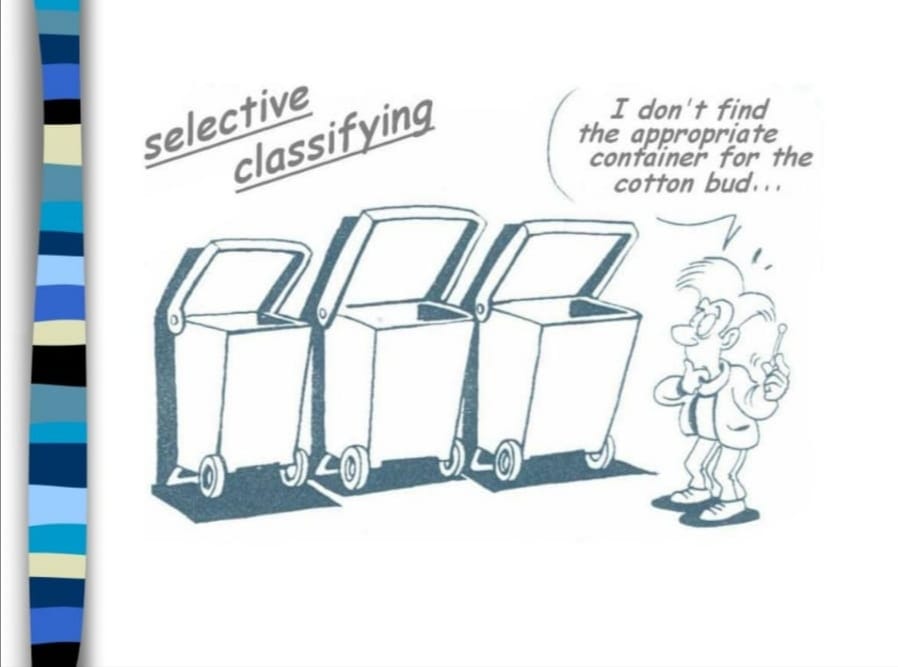 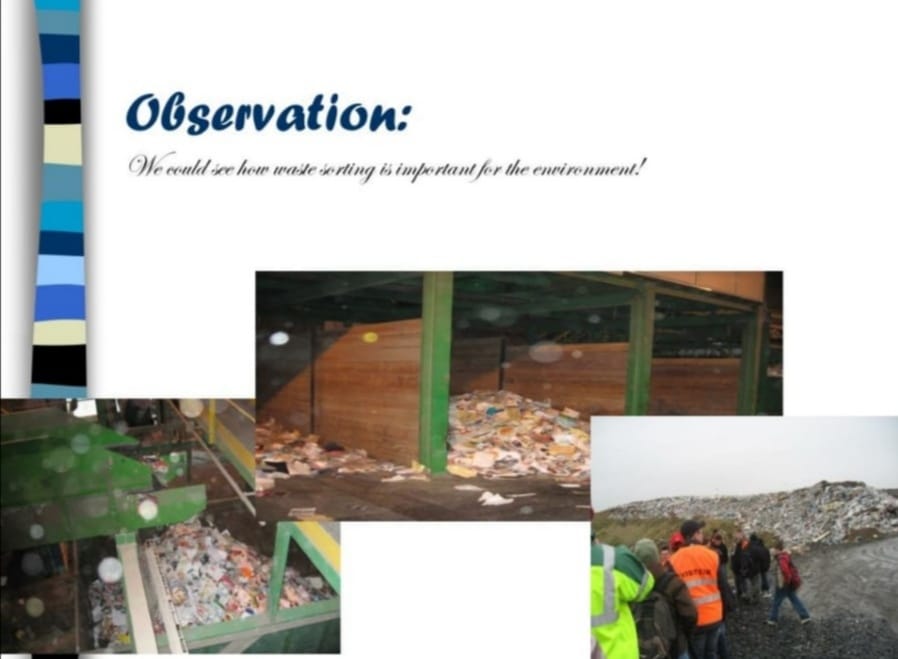 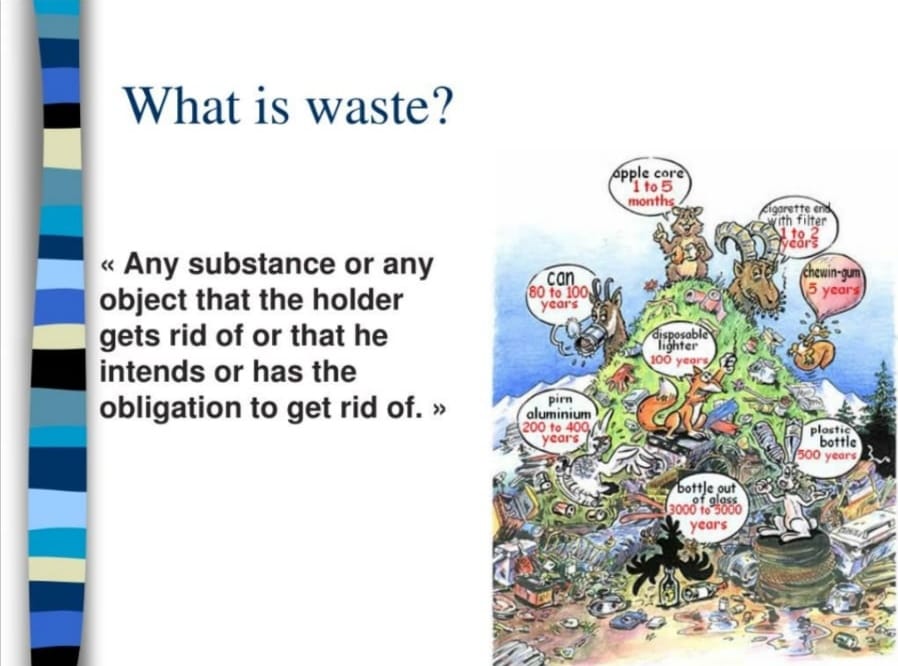 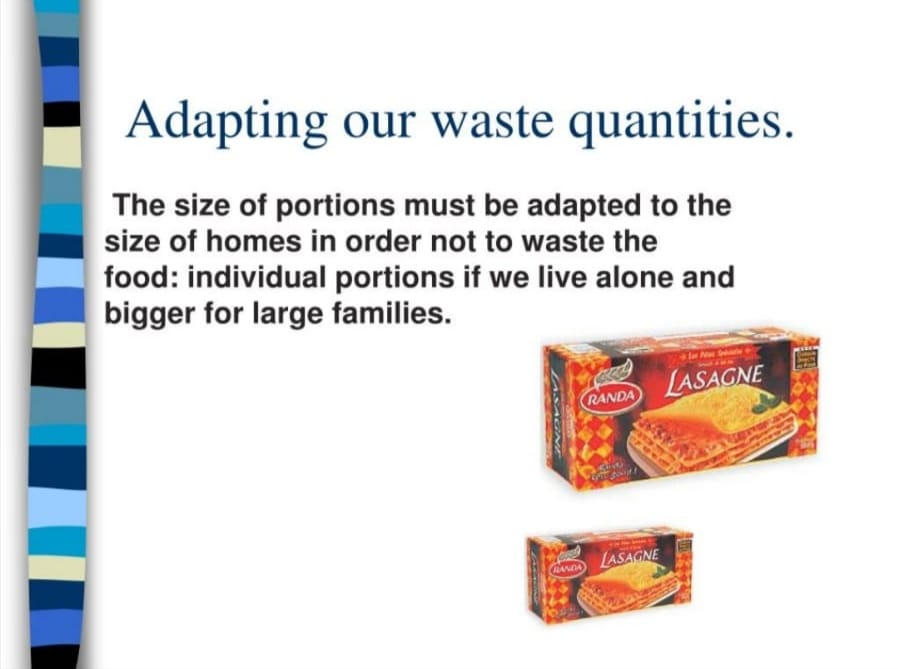 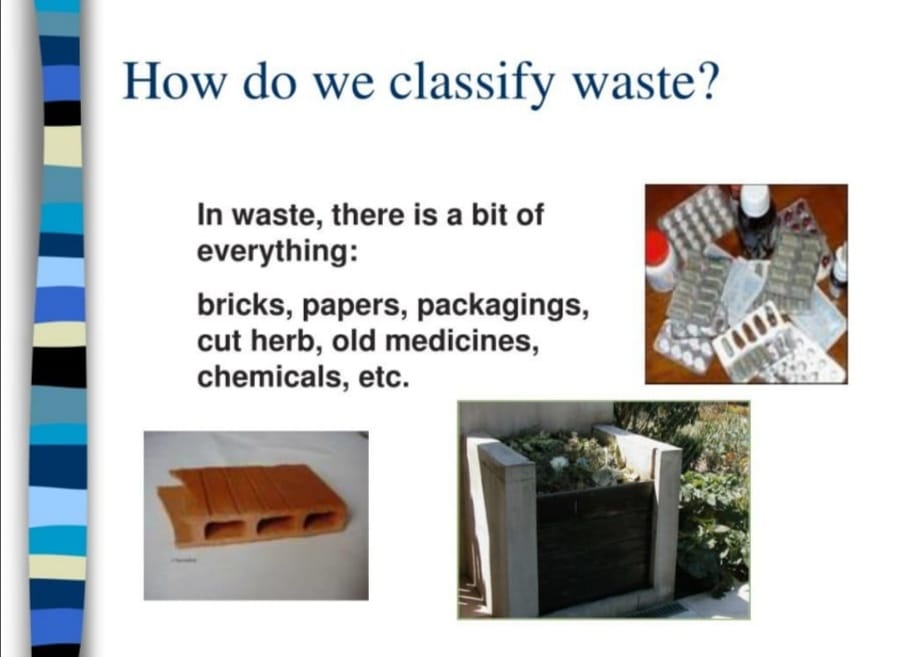 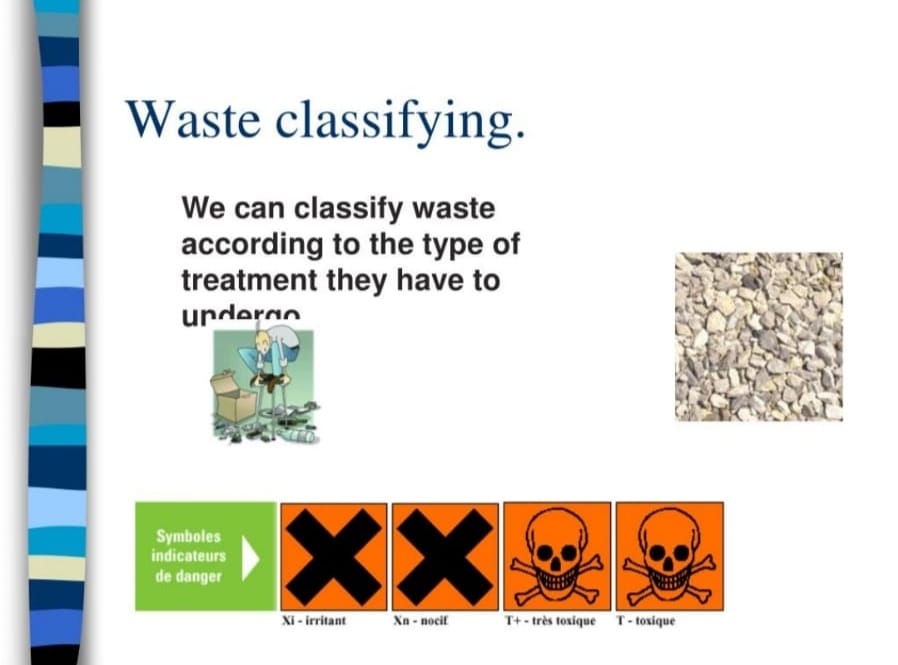 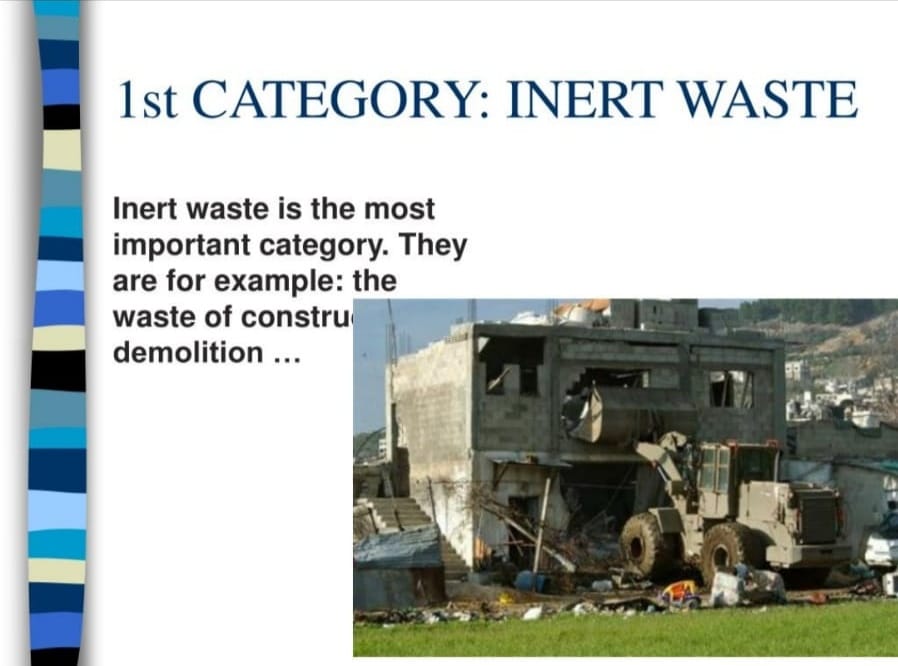 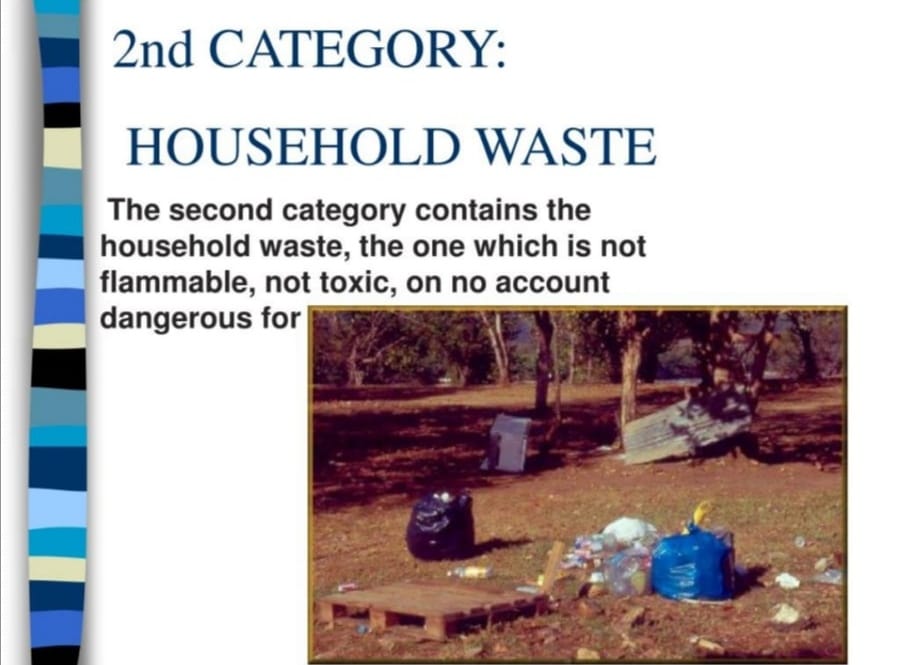 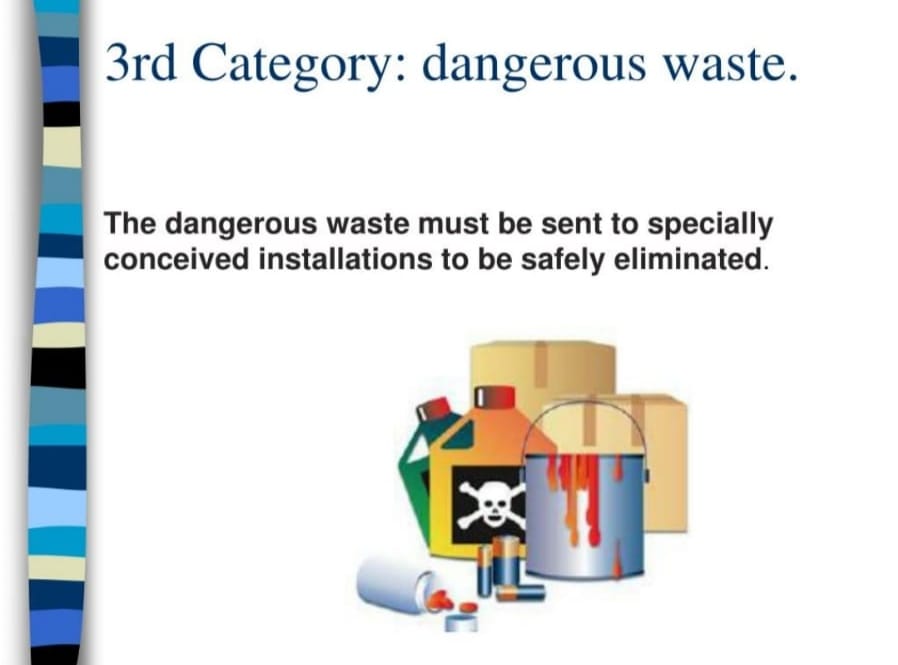 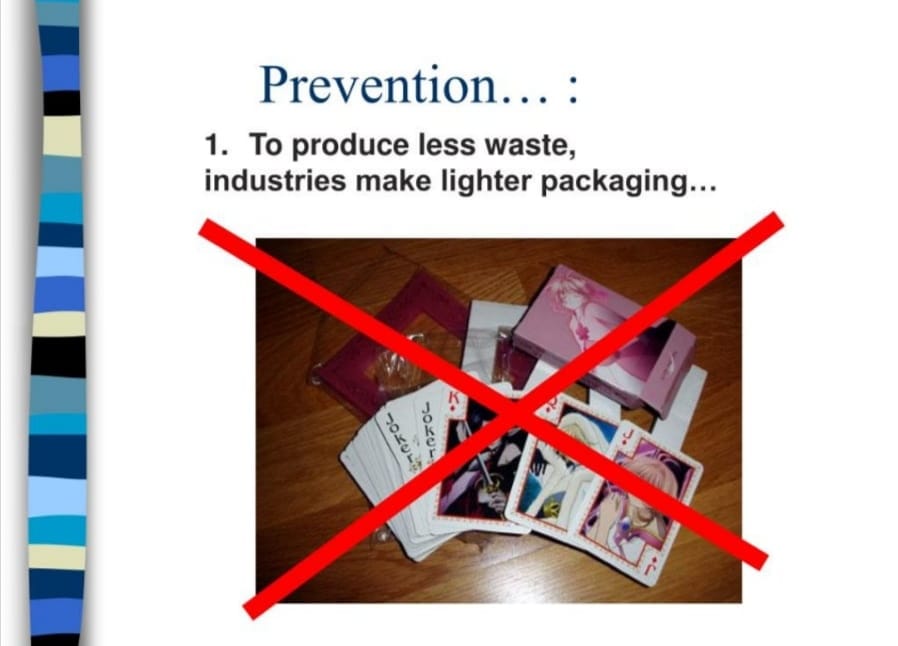 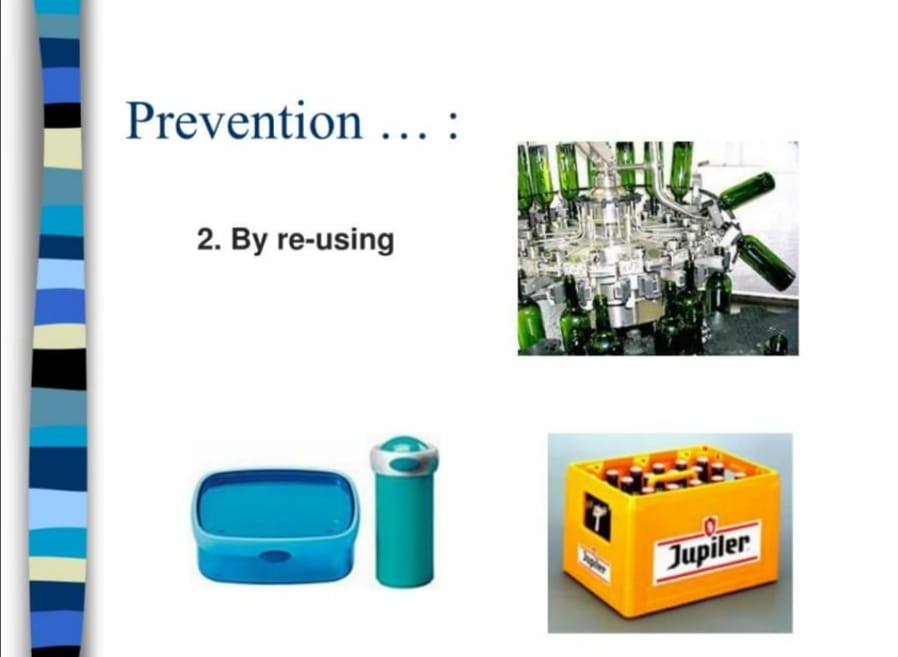 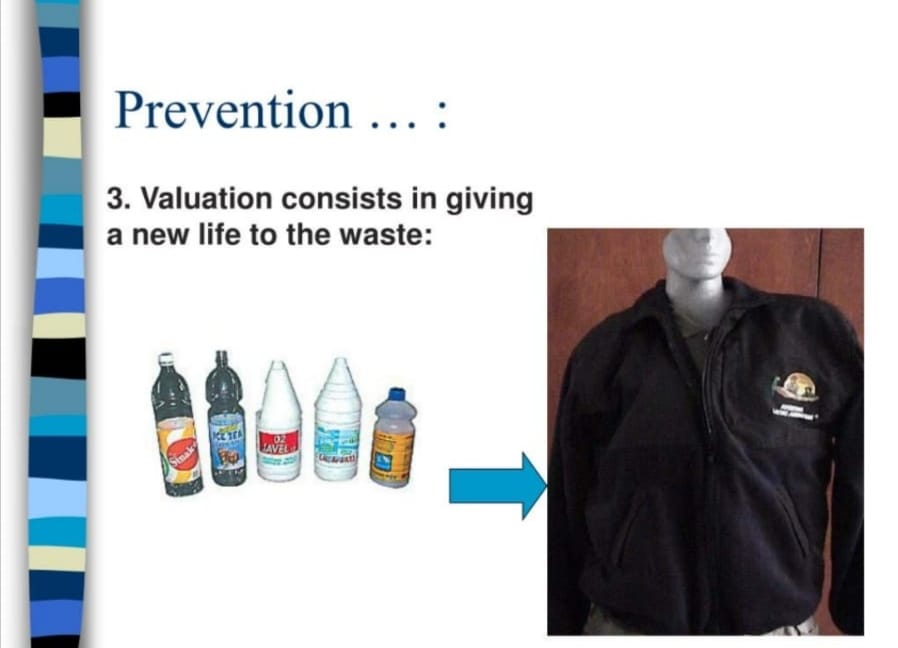 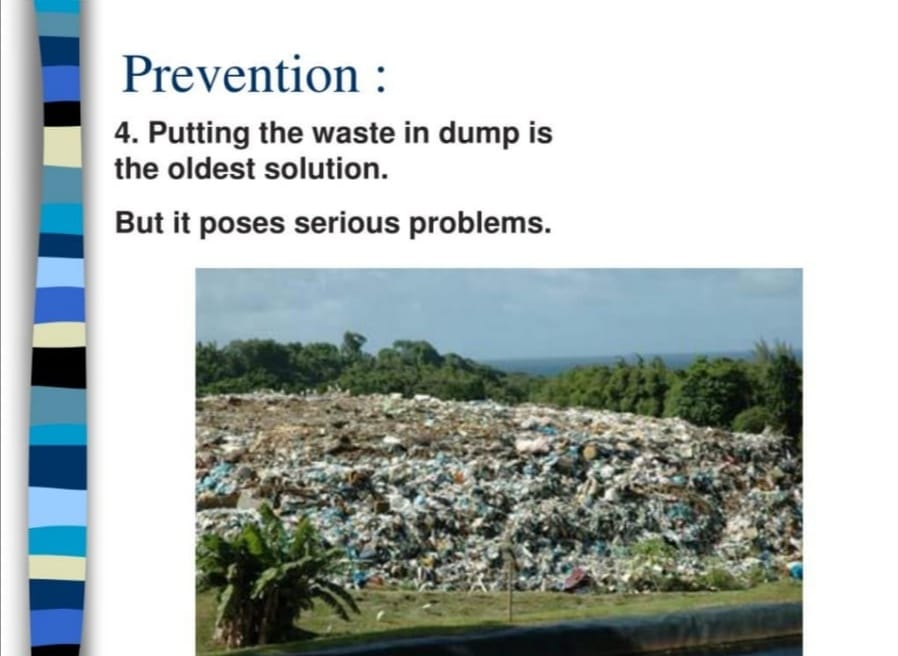 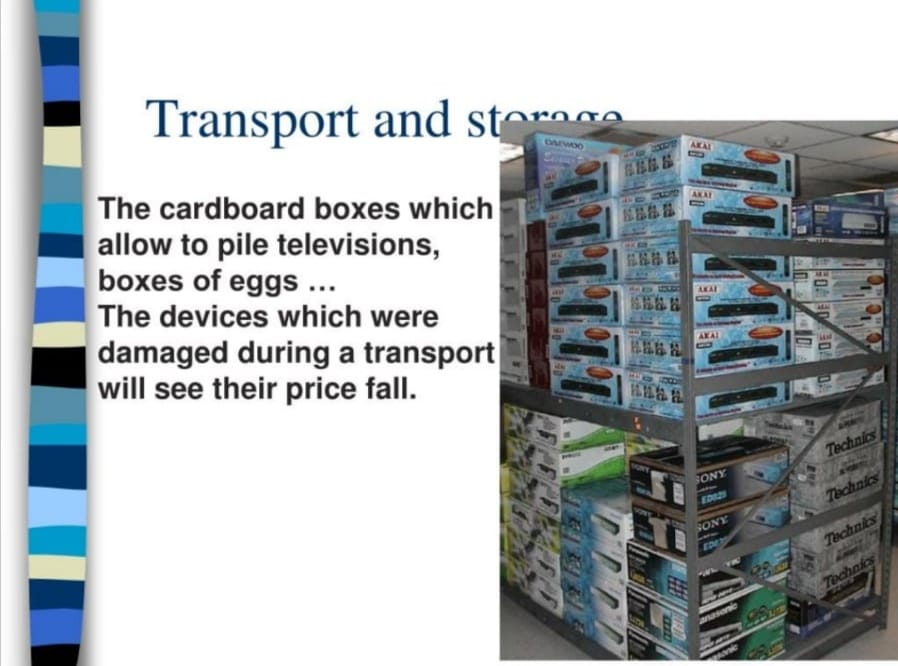 PEPARED BY Hüsnü TOPÇUHavanur ÖZERArif Can ABAŞ Sena DURMUŞ